Приложение № 2Автоматизация звука [л] в слогах.С колечками.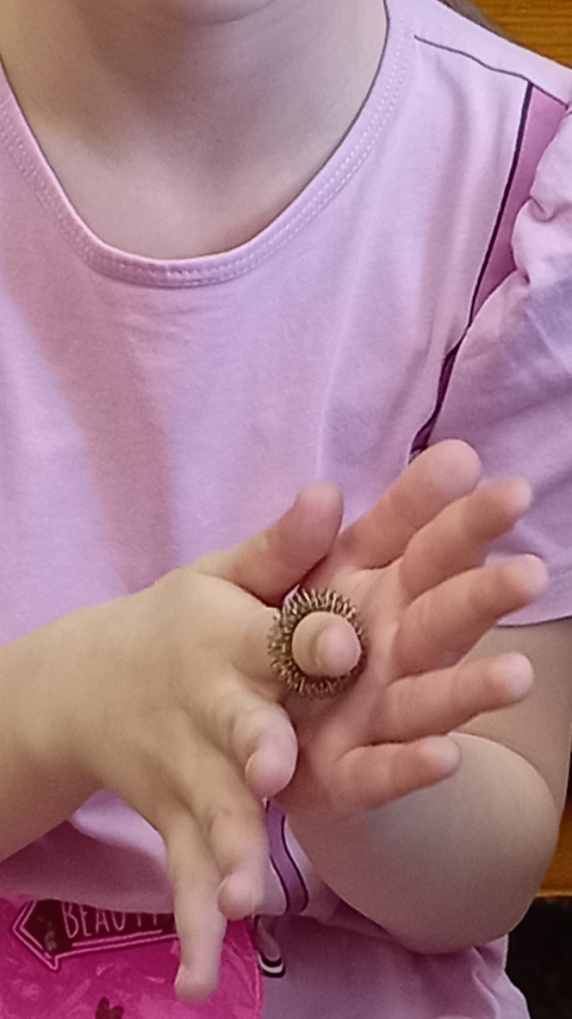 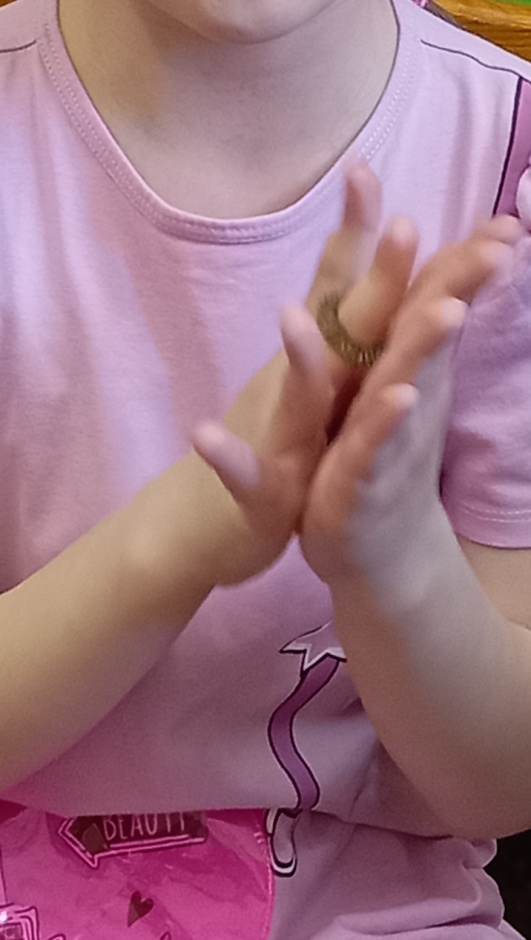                                              С перчатками.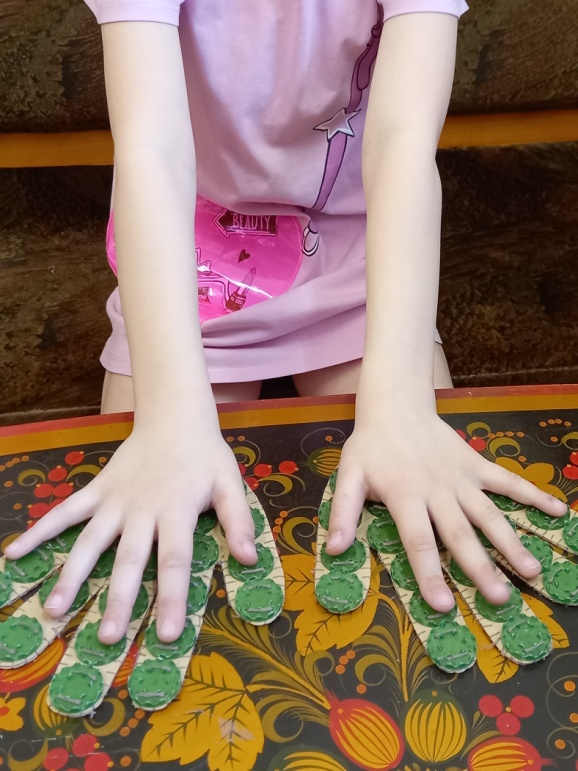 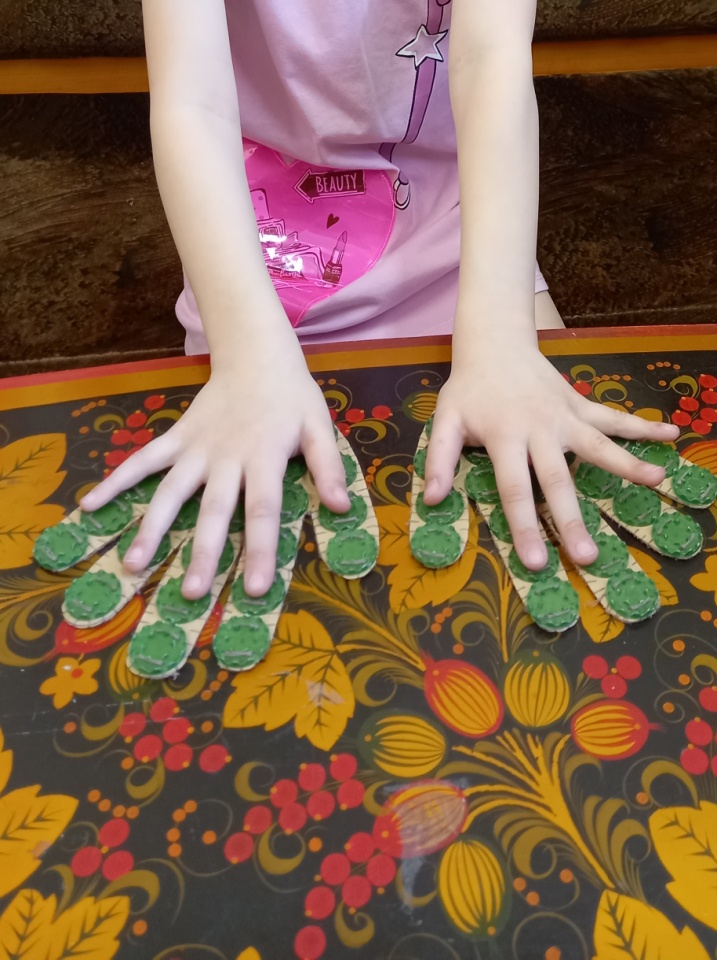 С валиком.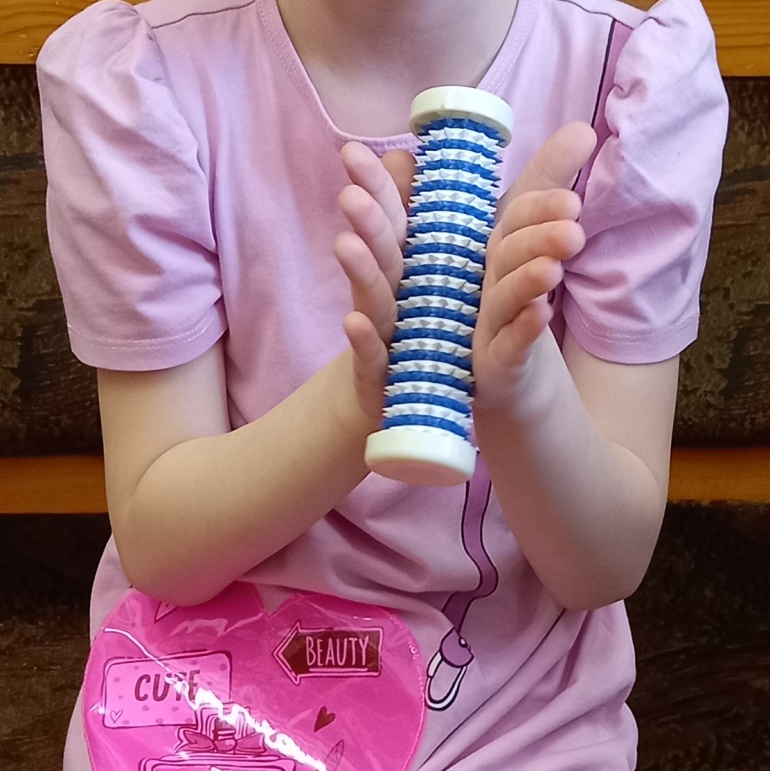                                                          С шариком.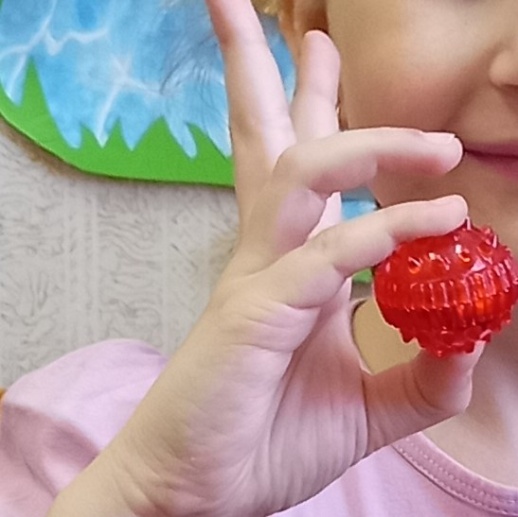 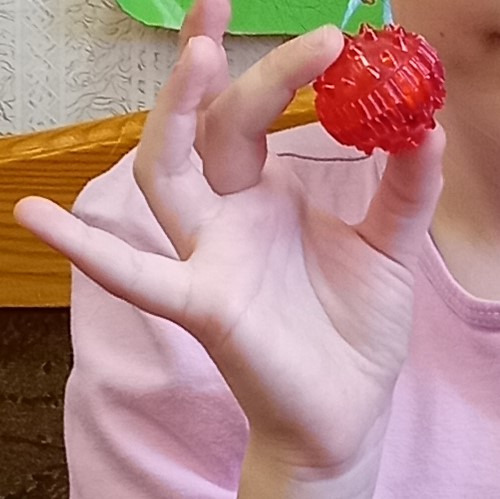 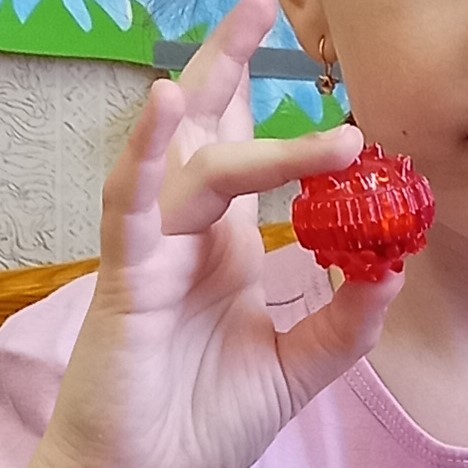 